                                                                                                                                Додаток 4до рішення 16 сесії Менської міської ради 8 скликання  25 січня 2022 року №17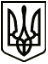 МЕНСЬКА МІСЬКА РАДАвул. Героїв АТО, 6, м. Мена Чернігівської області,  15600, тел. (04644) 2-15-41 e-mail: miskradamena@cg.gov.ua, Web: https://mena.cg.gov.ua, код ЄДРПОУ 04061777                           ДОЗВІЛ № _______________Дозволяється __________________________________________________________________
 			(найменування юридичної особи, прізвище,____________________________________________________________________
ім’я та по батькові фізичної особи — підприємця, їх місцезнаходження)____________________________________________________________________проводити___________________________________________________________
 	         (вид земляних та/або ремонтних робіт та місце їх проведення)____________________________________________________________________На об’єкті благоустрою ____________________________________________________________________.
(назва об’єкта благоустрою та його місцезнаходження)Дозвіл діє з ____ _________ 20__ р. до ____ _________ 20__ р.Особа, якій видано дозвіл, зобов’язана власними силами привести об’єкт благоустрою у належний стан після закінчення проведення земляних та/або ремонтних робіт або може у випадках, передбачених пунктом 2 частини другої статті 19 Закону України “Про благоустрій населених пунктів”, сплатити його відновну вартість.М.П.____ __________ 20__ р.Міський голова_______________________  (ініціали та прізвище)_________________
(підпис)